Instructional Rigor DomainPhase 1 Phase 2 Phase 3 Phase 4 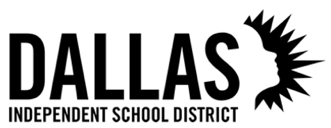 Varied Learning Experiences (TEI Alignment 1.2, 1.4, 2.4) Varied Learning Experiences (TEI Alignment 1.2, 1.4, 2.4) Varied Learning Experiences (TEI Alignment 1.2, 1.4, 2.4) Varied Learning Experiences (TEI Alignment 1.2, 1.4, 2.4) Beginning DevelopingPracticingAchieving Students access content primarily through unvaried learning experiences that may be generic, inauthentic, and disproportionately focused on lower cognitive levels that lack rigor.Students access content through varied learning experiences, but experiences may be generic and/or inauthentic.Students access the content through varied learning experiences that include multiple opportunities for transfer of knowledge, extending the application of knowledge and skill to new and novel contexts.  Students access content through a variety of learning experiences which capture the range of cognitive rigor across the curriculum, and offer opportunities for transfer of knowledge in authentic, relevant, and rigorous ways. Differentiated Learning Objectives (TEI Alignment 1.5, 2.1, 2.2)Differentiated Learning Objectives (TEI Alignment 1.5, 2.1, 2.2)Differentiated Learning Objectives (TEI Alignment 1.5, 2.1, 2.2)Differentiated Learning Objectives (TEI Alignment 1.5, 2.1, 2.2)Beginning DevelopingPracticingAchieving Learning objectives are never differentiated based on students' levels of mastery, i.e., all students address the same learning objective at the same time.Learning objectives are rarely differentiated based on students' levels of content mastery.Learning objectives are sometimes differentiated based on students' levels of content mastery.Learning objectives are regularly differentiated based on students' levels of content mastery.Personalized Learning Pathways (TEI Alignment 2.1, 2.3)Personalized Learning Pathways (TEI Alignment 2.1, 2.3)Personalized Learning Pathways (TEI Alignment 2.1, 2.3)Personalized Learning Pathways (TEI Alignment 2.1, 2.3)Beginning DevelopingPracticingAchieving Students follow the same pathway to accomplish their academic goals.Students follow customized pathways to accomplish their academic goals.Students follow customized pathways to accomplish their academic and non-academic goals.Students follow customized pathways, that adapt as necessary to accomplish their individual academic and non-academic goals.Mastery Based Progression (TEI Alignment 1.4, 1.5, 2.2)Mastery Based Progression (TEI Alignment 1.4, 1.5, 2.2)Mastery Based Progression (TEI Alignment 1.4, 1.5, 2.2)Mastery Based Progression (TEI Alignment 1.4, 1.5, 2.2)Beginning DevelopingPracticingAchieving Students advance in lock-step with their peers with little or no opportunity for remediation or extension if necessary.Students advance in lock-step with their peers but have regular opportunities for remediation and extension if necessary.Students have regular opportunities for remediation when necessary and advance upon demonstration of mastery.Students advance upon demonstration of the highest level of mastery.